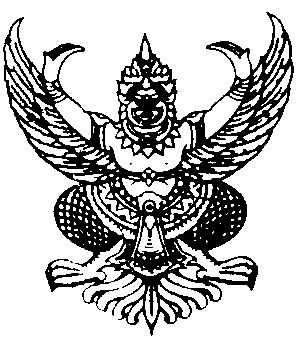 
ประกาศองค์การบริหารส่วนตำบลนาเรียง(ครั้งที่ 2)เรื่อง  ประมูลจ้างโครงการก่อสร้างศูนย์พัฒนาเด็กเล็กตามแบบ (สถ.ศพด.๓)ขององค์การบริหารส่วนตำบล        นาเรียง  อำเภอพรหมคีรี  จังหวัดนครศรีธรรมราช โดยประมูลจ้างด้วยระบบอิเล็กทรอนิกส์............................................................		ด้วยองค์การบริหารส่วนตำบลนาเรียง อำเภอพรหมคีรี จังหวัดนครศรีธรรมราช มีความประสงค์ จะประมูลจ้างโครงการก่อสร้างศูนย์พัฒนาเด็กเล็ก ขนาด ๘๑-๑๐๐ คน ตามแบบรูปมาตรฐาน สถ.ศพด.๓ และ     ติดป้ายประชาสัมพันธ์โครงการ รายละเอียดตามแบบแปลนที่องค์การบริหารส่วนตำบลนาเรียง กำหนดโดยวิธีการประมูลด้วยระบบอิเล็กทรอนิกส์ (e-Auction) ดังนี้		วงเงินงบประมาณค่าจ้าง  ๒,๒๗๔,๐๐๐- บาท (สองล้านสองแสนเจ็ดหมื่นสี่พันบาทถ้วน)  		กำหนดราคากลาง 2,510,0๐๐- บาท (สองล้านห้าแสนหนึ่งหมื่นบาทถ้วน)                      		ค่าขายแบบและเอกสารประมูลจ้าง  ชุดละ 10,000.-บาท 		หลักประกันซองในอัตรา 5% ของงบประมาณเป็นเงิน 113,700.- บาท		หนังสือรับรองผลงานการก่อสร้างประเภทเดียวกันไม่น้อยกว่า 1,137,000.-บาท		ระยะเวลาดำเนินการก่อสร้างแล้วเสร็จภายใน 150  วัน		ผู้มีสิทธิเข้าเสนอราคาจะต้องมีคุณสมบัติ ดังต่อไปนี้ ผู้เสนอราคาจะเสนอราคาต้องเป็นผู้มีอาชีพรับจ้างที่ประมูลจ้างด้วยระบบอิเล็กทรอนิกส์           		2. ผู้ประสงค์จะเสนอราคาต้องไม่เป็นผู้ที่ถูกระบุชื่อไว้ในบัญชีรายชื่อผู้ทิ้งงานของทางราชการและได้แจ้งเวียนชื่อแล้ว หรือไม่เป็นผู้ที่ได้รับผลของการสั่งให้นิติบุคคลหรือบุคคลอื่นเป็นผู้ทิ้งงานตามระเบียบของ     ทางราชการ 		3. ผู้ประสงค์จะเสนอราคาต้องไม่เป็นผู้มีผลประโยชน์ร่วมกันกับผู้ประสงค์จะเสนอราคารายอื่น และ/หรือต้องไม่เป็นผู้มีผลประโยชน์ร่วมกันกับผู้ให้บริการตลาดกลางอิเล็กทรอนิกส์ ณ วันประกาศประมูลจ้างด้วยระบบอิเล็กทรอนิกส์ หรือไม่เป็นผู้กระทำการอันเป็นการขัดขวางการแข่งขันราคาอย่างเป็นธรรม  		4. ผู้ประสงค์จะเสนอราคาต้องไม่เป็นผู้ได้รับเอกสิทธิ์หรือความคุ้มกัน ซึ่งอาจปฏิเสธไม่ยอมขึ้นศาลไทยเว้นแต่รัฐบาลของผู้ประสงค์จะเสนอราคาได้มีคำสั่งให้สละสิทธิ์และความคุ้มกันเช่นว่านั้น 		5. ผู้ประสงค์จะเสนอราคาต้องเป็นนิติบุคคลและมีผลงานก่อสร้างประเภทเดียวกันกับงานที่ประมูลจ้างด้วยระบบอิเล็กทรอนิกส์ตามโครงการที่ระบุข้างต้น ซึ่งคิดไม่เกิน 50% ของราคากลาง และเป็นผลงานที่เป็นคู่สัญญาโดยตรงกับส่วนราชการ หน่วยงานตามกฎหมายว่าด้วยระเบียบบริหารราชการส่วนท้องถิ่น รัฐวิสาหกิจ หรือหน่วยงานเอกชนที่องค์การบริหารส่วนตำบลนาเรียงเชื่อถือ 		6. นิติบุคคลที่จะเข้าเป็นคู่สัญญาต้องไม่อยู่ในฐานะเป็นผู้ไม่แสดงบัญชีรายรับรายจ่าย หรือแสดงบัญชีรายรับรายจ่ายไม่ถูกต้องครบถ้วนในสาระสำคัญ 		7. นิติบุคคลที่จะเข้าเป็นคู่สัญญากับหน่วยงานของรัฐซึ่งได้ดำเนินการจัดซื้อจัดจ้างด้วยระบบอิเล็กทรอนิกส์ (e-Government Procurement: e-GP) ต้องลงทะเบียนในระบบอิเล็กทรอนิกส์ของกรมบัญชีกลางที่เว็บไซต์ศูนย์ข้อมูลจัดซื้อจัดจ้างภาครัฐ 		8. คู่สัญญาต้องรับจ่ายเงินผ่านบัญชีธนาคาร เว้นแต่การจ่ายเงินแต่ละครั้งซึ่งมีมูลค่าไม่เกินสามหมื่นบาทคู่สัญญาอาจรับจ่ายเป็นเงินสดก็ได้/ กำหนดดูสถานที่…-2- กำหนดดูสถานที่ก่อสร้างพร้อมรับฟังคำชี้แจงรายละเอียดเพิ่มเติมในวันที่ 13 เดือน พฤศจิกายนพ.ศ. ๒๕๕๗ ตั้งแต่เวลา 10.00 น. ณ.ส่วนโยธาองค์การบริหารส่วนตำบลนาเรียง อำเภอพรหมคีรี  จังหวัดนครศรีธรรมราช ผู้ใดไม่ไปดูสถานที่และรับฟังคำชี้แจงให้ถือว่าได้ทราบสถานที่ตลอดจนปัญหาอุปสรรคและรายละเอียดอื่นๆ ดีแล้ว เมื่อมีปัญหาและอุปสรรคในเวลาทำงาน จะนำมาอ้างเป็นเหตุเพื่อให้พ้นผิดและ        ขอขยายเวลาการดำเนินงานไม่ได้  		กำหนดยื่นซองประมูลจ้างด้วยระบบอิเล็กทรอนิกส์โครงการประมูลจ้างก่อสร้างโครงการก่อสร้าง ศูนย์พัฒนาเด็กเล็ก ตามแบบ (สถ.ศพด.๓)      ขององค์การบริหารส่วนตำบลนาเรียง อำเภอพรหมคีรี  จังหวัดนครศรีธรรมราช ในวันที่ 20 เดือน พฤศจิกายน พ.ศ. ๒๕๕๗ ตั้งแต่เวลา 09.30 น. ถึง 10.00.น  ณ ศูนย์รวมข้อมูลข่าวสารการจัดซื้อจัดจ้างระดับอำเภอ อำเภอ  พรหมคีรี จังหวัดนครศรีธรรมราชและจะแจ้งรายชื่อผู้มีสิทธิได้รับการคัดเลือกให้เข้าเสนอราคา ในวันที่ 21 เดือนพฤศจิกายน พ.ศ. ๒๕๕๗ เวลา 13.00 น 		กำหนดอบรมวิธีการประมูลจ้างด้วยระบบอิเล็กทรอนิกส์ในวันที่ 24 พฤศจิกายน 2557          ณ สถานที่ตลาดกลางกำหนดโดยบริษัท บีส ไดเมนชั่น จำกัด  		กำหนดให้เสนอราคาด้วยระบบอิเล็กทรอนิกส์ ในวันที่ 26  พฤศจิกายน พ.ศ.2557 		โครงการก่อสร้างศูนย์พัฒนาเด็กเล็ก ตามแบบ (สถ.ศพด.๓) ขององค์การบริหารส่วนตำบล     นาเรียง  อำเภอพรหมคีรี  จังหวัดนครศรีธรรมราช ตั้งแต่เวลา 10.10 น. – ๑๐.40 น. โดยองค์การบริหารส่วนตำบลนาเรียง จะแจ้งรายละเอียดเพิ่มเติมให้ทราบในวันอบรมวิธีการประมูลด้วยระบบอิเล็กทรอนิกส์ผู้สนใจติดต่อขอซื้อแบบและเอกสารประมูลจ้างด้วยระบบอิเล็กทรอนิกส์ ในราคาชุดละ         10,๐๐๐.-บาท (หนึ่งหมื่นบาทถ้วน) ได้ที่องค์การบริหารส่วนตำบลนาเรียง อำเภอพรหมคีรีจังหวัดนครศรีธรรมราช ระหว่างวันที่  4 พฤศจิกายน พ.ศ.2557 ถึงวันที่ 12 พฤศจิกายน  พ.ศ. ๒๕๕๗  หรือสอบถามทางโทรศัพท์หมายเลข 0-7547-0052 ในวันและเวลาราชการหรือสืบค้นข้อมูลทางเว็บไซต์ขององค์การบริหารส่วนตำบลนาเรียง www.nareang.go.th เว็บไซต์ของจังหวัดนครศรีธรรมราช www.nakhonsithammarat.go.th  หรือ เว็บไซต์ของกรมบัญชีกลาง www.gprocurement.go.th   ประกาศ  ณ  วันที่  4   เดือน พฤศจิกายน  พ.ศ.๒๕๕๗ (นายสมเกียรติ  ไหมดี)                 	 	          นายกองค์การบริหารส่วนตำบลนาเรียง..